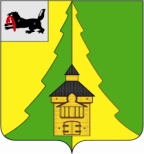 Российская Федерация	Иркутская область	Нижнеилимский муниципальный район	АДМИНИСТРАЦИЯ			ПОСТАНОВЛЕНИЕОт « 06 » февраля  2019 г. № 134г. Железногорск-Илимский «Об  утверждении  Комплексного плана 
мероприятий по профилактике межнациональных
и межконфессиональных конфликтов,
гармонизации межнациональных отношений
и формированию культуры межнационального 
общения на территории Нижнеилимского
муниципального района на 2019 -2021годы»	В  соответствии с Указами  Президента  Российской  Федерации  от 07.05.2012 г. №  602 «Об обеспечении  межнационального согласия»,  № 1666 от 19.12.2012 г. «О стратегии государственной национальной политики Российской Федерации на период до 2025 года», руководствуясь Государственной программой Иркутской области «Укрепление единства российской нации и этнокультурное развитие народов Иркутской области на 2014-2020 годы», Уставом МО «Нижнеилимский район», администрация Нижнеилимского  муниципального  районаПОСТАНОВЛЯЕТ:                1. Утвердить Комплексный план мероприятий по профилактике  межнациональных и межконфессиональных конфликтов, гармонизации  межэтнических отношений и формированию культуры межнационального общения на территории  Нижнеилимского муниципального  района  на 2019 - 2021 годы» (Приложение).	             2. Настоящее постановление подлежит официальному опубликованию в периодическом издании «Вестник Думы и администрации Нижнеилимского муниципального района» и размещении на официальном информационном сайте МО «Нижнеилимский район».	3. Контроль  за исполнением настоящего постановления возложить на заместителя  мэра по социальной  политике  Т.К.Пирогову.Мэр района                                                      М.С.РомановРассылка: дело - 2, Т.К.Пироговой, орг.отдел, ОМВД России по Нижнеилимскому району,  ОКСДМ, ДО, главам поселений района, религиозные организации районаА.Г.Чеснокова3-23-06Приложение
                                                                                                                                                                    к постановлению администрации
                                                                                                                                                                   Нижнеилимского муниципального района
                                                                                                                                                                              «06» февраля 2019 г. г. № 134КОМПЛЕКСНЫЙ ПЛАН
мероприятий по профилактике межнациональных и межконфессиональных конфликтов, гармонизации 
межнациональных отношений и формированию культуры межнационального общения 
на территории Нижнеилимского муниципального района на 2019 – 2021 годы
Мэр района                                                         М.С.РомановНаименование мероприятияСроки исполненияОтветственные исполнителиЗадачи СтратегииСовершенствование государственного управления в сфере государственной национальной политики Российской ФедерацииСовершенствование государственного управления в сфере государственной национальной политики Российской ФедерацииСовершенствование государственного управления в сфере государственной национальной политики Российской ФедерацииСовершенствование государственного управления в сфере государственной национальной политики Российской Федерации1.Проведение Совета по межнациональным и межконфессиональным отношениям при мэре района с  представителями правоохранительных органов, ФСБ, религиозными организациями различных концессий и вероисповеданий, органами местного самоуправления по вопросам предупреждения межнациональных конфликтов, обеспечения эффективной работы системы мониторинга и профилактики экстремизма на национальной и религиозной почве2019-2021 гг.
IV кварталотдел организационной работы и социальной политики,
пресс-службаСовершенствование системы управления и координации государственных органов и ОМСУ при реализации государственной национальной политики Российской Федерации2. Подготовка, переподготовка и повышение квалификации муниципальных служащих ОМСУ, осуществляющих взаимодействие в данном направлении работыпо мере необходимости
(семинары, Форумы в г. Иркутске)Чеснокова А.Г. – начальник отдела организационной работы и социальной политикиОбеспечение подготовки, переподготовки и повышения квалификации муниципальных служащих по утвержденным в установленном порядке учебным программам по вопросам реализации государственной  политики РФII. Обеспечение равноправия граждан, реализации их конституционных прав в сфере государственной национальной политики Российской ФедерацииII. Обеспечение равноправия граждан, реализации их конституционных прав в сфере государственной национальной политики Российской ФедерацииII. Обеспечение равноправия граждан, реализации их конституционных прав в сфере государственной национальной политики Российской ФедерацииII. Обеспечение равноправия граждан, реализации их конституционных прав в сфере государственной национальной политики Российской Федерации3. Мониторинг обращений граждан о фактах нарушений принципа равноправия граждан независимо от расы, национальности, языка, отношения к религии, убеждений, принадлежности к общественным объединениям, а также других обстоятельств при приёме на работу, при замещении должностей муниципальной службы, должностей при формировании кадрового резерва на муниципальном уровнепостоянноотдел организационной работы и социальной политикиОбеспечение реализации принципа равноправия граждан независимо от расы, национальности, языка, отношения религии, убеждений, принадлежности к общественным объединениям, а также других обстоятельств при приеме на работу, при замещении должностей государственной и муниципальной службы, должностей при формировании кадрового резерва на муниципальном уровнеIII. Укрепление единства и духовной общности многонационального народа Российской Федерации (российской нации)III. Укрепление единства и духовной общности многонационального народа Российской Федерации (российской нации)III. Укрепление единства и духовной общности многонационального народа Российской Федерации (российской нации)III. Укрепление единства и духовной общности многонационального народа Российской Федерации (российской нации)4. XIII районный фестиваль народного творчества «Весеннее вдохновение» на тему «Живет село – живет Россия» с 14.01. – 14.04.2019 г.4. XIII районный фестиваль народного творчества «Весеннее вдохновение» на тему «Живет село – живет Россия» с 14.01. – 14.04.2019 г.4. XIII районный фестиваль народного творчества «Весеннее вдохновение» на тему «Живет село – живет Россия» с 14.01. – 14.04.2019 г.4. XIII районный фестиваль народного творчества «Весеннее вдохновение» на тему «Живет село – живет Россия» с 14.01. – 14.04.2019 г.В рамках Фестиваля:Смотр хоровых, вокальных коллективов ветеранов, пенсионеров «Не стареют душой ветераны»;Мини-фестиваль «Театральная весна – 2019»;Выставка произведений изобразительного и декоративно-прикладного искусства «Спешите делать красоту»;«Гала-концерт «Живет село – живет Россия» 24.02.2019Март 2019 (на 4 площадках в ГП и СП)14.04.201914.04.2019ОКСДМ,
МБУК РДК «Горняк»;
КДУ районаОбеспечение сохранения и приумножения духовного и культурного потенциала многонационального народа РФ на основе идей единства и дружбы народов, межнационального (межэтнического) согласия, российского патриотизма; формирования культуры межнационального общения; распространение знаний об истории и культуре народов РФ5. Тематические классные часы для обучающихся СОШ:- «Давайте дружить народами» (1-4 классы);- «Мы разные, но мы все заслуживаем счастья» (5-7 классы);- «Причины возникновения и пути разрешения межэтнических конфликтов (9-11 классы)В течение годаДепартамент образования, образовательные организации районаРаспространение знаний об истории и культуре народов Российской Федерации6. Проведение мероприятий, посвященных Дню народного единства:- «Краеведческий кружок» «Мой край»- «Коренное население Иркутской области» - тофаларыЕжегодноВ течение годаАпрель-майДепартамент образования, образовательные организации района; культурно-досуговые учреждения районаОбеспечение сохранения и приумножения духовного и культурного потенциала многонационального народа РФ на основе идей единства и дружбы народов, межнационального (межэтнического) согласия, российского патриотизма; формирования культуры межнационального общения; распространение знаний об истории и культуре народов РФ7. Проведение цикла образовательных и просветительных мероприятий: лекций, диспутов, тематических уроков, классных часов в образовательных учреждениях по воспитанию у учащихся веротерпимости, интернационализма, гражданского самосознания:- «И в Сибирь пришла Русь»:- лекторий в 5-8 классах;Уроки толерантности:- «Учимся понимать других»;- «не опоздай на помощь другу»;- «Край родной, Нижнеилимский, - ты и есть моя Россия» - районная краеведческая конференция в 9-11 классах;- «Помни, мира не узнаешь, не зная края своего» - VII районный слет волонтерских отрядовВ течение годаАпрель 2019-02-12Февраль 2019-2020Департамент образования, образовательные организации районаФормирование у детей и молодежи общероссийского гражданского самосознания, чувства патриотизма, гражданской ответственности, гордости за историю нашей страны, воспитание культуры, межнационального общения8. Участие в региональном этапе Всероссийской олимпиаде школьников по русскому языку1 квартал 2019Департамент образования, образовательные организации районаСоздание оптимальных условий для использования русского языка как государственного языка Российской Федерации, языка межнационального общения и одного из официальных языков международных организаций9.»Православный причал» - пасхальный фестиваль, концерт ко дню славянской письменности и культуры23.05.2019МБУК РДК «Горняк»Формирования культуры межнационального общения; распространение знаний об истории и культуре народов РФ10. Познавательно-развлекательное мероприятие, посвященное Дням славянской письменностимайМБУК «Историко-художественный музей им.академика М.К.Янгеля»Распространение знаний об истории и культуре народов Российской Федерации11.Уроки мужества, лекции к 9 мая «Алсиб – трасса мужества»майМБУК «Историко-художественный музей им.академика М.К.Янгеля»Распространение знаний об истории и культуре народов Российской Федерации12.Проведение Всероссийского урока, посвященного Дню русского языка- День русского языка – Пушкинский день России (классные часы);- Международный день родного языка;- День славянской письменности и культуры 06.06.201921.02.201924.05.2019Департамент образования, образовательные организации районаСоздание оптимальных условий для использования русского языка как государственного языка Российской Федерации, языка межнационального общения и одного из официальных языков международных организаций13. «Вперед, Россия!» - молодежная акция, посвященная Дню независимости России12 июняМБУК РДК «Горняк»; во всех поселениях районаДень России – особая дата в новейшей истории нашей страны. Это праздник свободы, гражданского мира и доброго согласия, неразрывно связанный с ценностями демократии, с приоритетом прав человека и гражданина. Это- символ уважения к истории, национального единения и общей ответственности за настоящее и будущее нашего Отечества14.»Бабушка рядышком с дедушкой» - конкурсно-игровая программа ко Дню семьи, любви и верности8 июляМБУК РДК «Горняк» (выезды в поселения)Обеспечение сохранения и приумножения духовного и культурного потенциала многонационального народа РФ на основе идей единства и дружбы народов15. Экскурсионная программа «Город, сбегающий с гор» - история появления города Железногорска - ИлимскогосентябрьМКУК «Историко-художественный музей им.академика М.К.Янгеля»Распространение знаний об истории и культуре города Железногорска - Илимского16. Всероссийский день Бега «Кросс Нации» - сентябрьОКСДМВсероссийский день Бега проводится с целью- привлечения трудящихся и обучающейся молодежи Нижнеилимского района к занятиям физической культурой;- совершенствования форм организации массовой физкультурно-спортивной работы;- пропаганды физической культуры и спорта среди населения Нижнеилимского района;- пропаганды здорового образа жизни17. Проведение муниципального этапа Всероссийской олимпиады школьников по русскому языкуоктябрь-ноябрь Департамент образования, образовательные организацииСоздание оптимальных условий для использования русского языка как государственного языка Российской Федерации, языка межнационального общения и одного из официальных языков международных организаций18. «Пока мы помним – мы живем» - патриотический час для старшеклассниковфевральМКУК «Нижнеитлимская ЦМБ им. А.Н.РадищеваОбеспечение сохранения и приумножения духовного и культурного потенциала многонационального народа РФ на основе идей единства и дружбы народов, межнационального (межэтнического) согласия, российского патриотизма;19. «Сила России – в единстве народов» - час патриотизма для школьниковноябрьМКУК «Нижнеитлимская ЦМБ им. А.Н.РадищеваОбеспечение сохранения и приумножения духовного и культурного потенциала многонационального народа РФ на основе идей единства и дружбы народов, межнационального (межэтнического) согласия, российского патриотизма;20. «Загляните в свои души, научите их добру» - литературный час для школьниковдекабрьМКУК «Нижнеитлимская ЦМБ им. А.Н.РадищеваОбеспечение сохранения и приумножения духовного и культурного потенциала многонационального народа РФ на основе идей единства и дружбы народов, межнационального (межэтнического) согласия, российского патриотизма;21. Тематические классные часы для обучающихся СОШ:- «Давайте дружить народами» (1-4 классы);- «Мы разные, но мы все заслуживаем счастья» (5-7 классы);- «Причины возникновения и пути разрешения межэтнических конфликтов» (9-11 классы)В течение годаДепартамент образования, образовательные организацииРаспространение знаний об истории и культуре народов Российской Федерации22.Выполнение плана мероприятий по реализации Концепции филологического образования в Российской Федерации-участие обучающихся в проектно-исследовательской деятельности в рамках НПК старшеклассников «В мир поиска, в мир творчества, в мир науки» (секция «Русский язык», «Лингвистика»);- всероссийский конкурс юных чтецов «Живая классика» «Живое слово»;- турнир знатоков «Литературный марафон» (2-4 классы, 5-7 классы, 8-11 классы)В течение годаАпрельДекабрь-январьВ течение годаДепартамент образования, образовательные организацииОбеспечение социальной и культурной адаптации и интеграции детей мигрантов, формирование культуры межнационального (межэтнического) общения в соответствии с нормами морали и традициями народов Российской Федерации, формирование навыков межкультурной коммуникации 23. Митинг-реквием «Свеча памяти»22 июня  Администрация Нижнеилимского муниципального района, администрация городаОбеспечение сохранения и приумножения духовного и культурного потенциала многонационального народа РФ на основе идей единства и дружбы народов, межнационального (межэтнического) согласия, российского патриотизма; формирования культуры межнационального общения; распространение знаний об истории и культуре народов РФ 24.«Есть память, которой не будет конца»Концерт-реквием22 июня Во всех поселениях района Обеспечение сохранения и приумножения духовного и культурного потенциала многонационального народа РФ на основе идей единства и дружбы народов, межнационального (межэтнического) согласия, российского патриотизма; формирования культуры межнационального общения; распространение знаний об истории и культуре народов РФIV. Обеспечение межнационального мира и согласия, гармонизации межнациональных (межэтнических)( отношенийIV. Обеспечение межнационального мира и согласия, гармонизации межнациональных (межэтнических)( отношенийIV. Обеспечение межнационального мира и согласия, гармонизации межнациональных (межэтнических)( отношенийIV. Обеспечение межнационального мира и согласия, гармонизации межнациональных (межэтнических)( отношений25. Проведение мониторинга состояния межнациональных отношений и раннего предупреждения межнациональных конфликтов на территории Нижнеилимского района1 раз в полугодиеОМВД России по Нижнеилимскому району (по согласованию), отделение миграционной службы при ОМВД России по Нижнеилимскому району (по согласованию), отдел организационной работы и социальной политике, отдел культуры спорта и делам молодежи, образовательные учрежденияСоздание муниципальной системы мониторинга состояния межэтнических отношений и раннего предупреждения конфликтных ситуаций26. Осуществление взаимного информирования по вопросам межнациональных отношений между территориальными органами федеральных органов исполнительной власти и администрацией районав течение годаОМВД России по Нижнеилимскому району (по согласованию), отделение миграционной службы при ОМВД России по Нижнеилимскому району (по согласованию), отдел организационной работы и социальной политики, отдел культуры спорта и делам молодежи, образовательные учреждения, пресс-служба администрации районаОбеспечение раннего предупреждения межнациональных конфликтов, проявлений агрессивного национализма и связанных с ними криминальных проявлений, массовых беспорядков, проявлений экстремизма и терроризма27. Организация в образовательных учреждениях района профилактических и разъяснительных бесед с учащимися, студентами и преподавателями, направленных на укрепление общероссийской идентичности, воспитания терпимого отношения к представителям других национальностей, а также с целью разъяснения административной и уголовной ответственности за действия экстремистского характера, посягающие на общественный порядок, участие в несанкционированных митингах и других публичных мероприятияхв течение годаОМВД России по Нижнеилимскому району (по согласованию), руководители образовательных учрежденийПредотвращение и пресечение деятельности, направленной на подрыв безопасности государств, разжигание расовой национальной и религиозной розни, ненависти, либо вражды28. Осуществление комплекса профилактических мероприятий, направленных на предупреждение межнациональных и религиозных конфликтов, получение информации о лицах, планирующих совершение противоправных действий экстремистской направленностив течение годаОМВД России по Нижнеилимскому району (по согласованию)Предотвращение и пресечение деятельности, направленной на подрыв безопасности государства, разжигание расовой, национальной и религиозной розни, ненависти, либо вражды29. Подготовка соответствующих материалов для принятия мер прокурорского реагирования при получении информации о замышляемых и подготавливаемых противоправных действиях, преследующих цели или могущих повлечь разжигание межнациональной или межрелигиозной враждыв течение годаОМВД России по Нижнеилимскому району (по согласованию)Предотвращение и пресечение деятельности, направленной на подрыв безопасности государства, разжигание расовой, национальной и религиозной розни, ненависти, либо вражды30. Реализация комплекса мероприятий, направленных на выявление, предупреждение, пресечение и раскрытие преступлений экстремистской направленности, в том числе, совершаемых по мотивам национальной, расовой, либо религиозной неприязни, выявлению лиц, причастных к их подготовке и совершениюв течение годаОМВД России по Нижнеилимскому району (по согласованию)Предотвращение и пресечение деятельности, направленной на подрыв безопасности государства, разжигание расовой, национальной и религиозной розни, ненависти, либо вражды31. Проведение рабочих встреч и инструктажей с организаторами массовых мероприятий перед их проведением по вопросам организации обеспечения общественного порядка и безопасности, недопущению экстремистских проявленийв течение годаОМВД России по Нижнеилимскому району (по согласованию)Предотвращение и пресечение деятельности, направленной на подрыв безопасности государства, разжигание расовой, национальной и религиозной розни, ненависти, либо вражды32. Проведение мониторинга о выданных иностранным гражданам разрешений на работу, о привлечении иностранной силы на предприятиях в течение годаОтделение миграционной службы при ОМВД России по Нижнеилимскому району (по согласованию)Создание мониторинга состояния межэтнических отношений и раннего предупреждения конфликтных ситуацийV. Обеспечение социально-экономических условий для эффективной реализации государственной национальной политики Российской Федерации в МО «Нижнеилимский район»V. Обеспечение социально-экономических условий для эффективной реализации государственной национальной политики Российской Федерации в МО «Нижнеилимский район»V. Обеспечение социально-экономических условий для эффективной реализации государственной национальной политики Российской Федерации в МО «Нижнеилимский район»V. Обеспечение социально-экономических условий для эффективной реализации государственной национальной политики Российской Федерации в МО «Нижнеилимский район»33. Определение потребности в привлечении иностранной рабочей силыв течение годаОГКУ «Центр занятости населения в Нижнеилимском районе» (по согласованию),
главы городских и сельских поселений (по согласованию)Обеспечение потребности развития экономики и рынка труда в Нижнеилимском районеVI. Содействие сохранению и развитию этнокультурного многообразия народов РоссииVI. Содействие сохранению и развитию этнокультурного многообразия народов РоссииVI. Содействие сохранению и развитию этнокультурного многообразия народов РоссииVI. Содействие сохранению и развитию этнокультурного многообразия народов России34. Участие в областном этнофестивале «Мы разные. Мы вместе»Ежегодно
(в 2019 не будет)2020-2021гг.Департамент образования администрации района, ОКСДМ,
досугово-культурные учрежденияОбеспечение сохранения и приумножения духовного и культурного потенциала многонационального народа Российской Федерации на основе идей единства и дружбы народов, межнационального (межэтнического) согласия, российского патриотизма; распространения знаний об истории и культуре народов РФ35. «Илиморье» - открытый фестиваль авторов и исполнительной авторской песнисентябрьМБУК РДК «Горняк»Обеспечение сохранения и приумножения духовного и культурного потенциала многонационального народа Российской Федерации на основе идей единства и дружбы народов, межнационального (межэтнического) согласия, российского патриотизма; распространения знаний об истории и культуре народов РФ36. «Ночь искусств» - всероссийская культурно-образовательная акция в рамках празднования Дня Народного единства03 ноябряМБУК РДК «Горняк»Обеспечение сохранения и приумножения духовного и культурного потенциала многонационального народа Российской Федерации на основе идей единства и дружбы народов, межнационального (межэтнического) согласия, российского патриотизма; распространения знаний об истории и культуре народов РФ37. Экскурсии и музейные занятия, посвященные истории и культуре Японии:-экскурсионная программа «Как устроен японский дом»;- традиционная встреча «Под веткой сакуры», посвященная 40-летию дружеских связей городов-побратимов «Саката – Железногорск-Илимский»;- экскурсии по слайд-программе «Что о Японии знает каждый»;-музейное занятие «Япония – страна сказок»;- круглый стол «Культура Японии» к 40-летию побратимских связей»;- музейные занятия «Новый год в Японии»ежегоднофевральапрельсентябрьоктябрьоктябрьдекабрьМУК «Историко-художественный музей им.академика М.К.Янгеля» Изучение мировой культуры, традиций на основе единства и дружбы народов       38. Познавательная программа «Мировые пасхальные традиции»апрель КДУ поселений районаОбеспечение сохранения и приумножения духовного и культурного потенциала многонационального народа Российской Федерации на основе идей единства и дружбы народов       39. Праздник «Ивана Купала»июль Во всех поселениях районаОбеспечение сохранения и приумножения духовного и культурного потенциала многонационального народа Российской Федерации на основе идей единства и дружбы народов       40.Фольклорный праздник «Потешки старинные, забавы дружинные»август КДУ районаФормирование у детей и молодежи общероссийского гражданского самосознания, чувства патриотизма, гражданской ответственности, гордости за историю нашей страны, воспитание культуры межнационального общения41. «Все мы разные, а Родина одна» - познавательный час для школьниковноябрьМКУК «Нижнеилимская ЦМБ им.А.Н.Радищева»Формирование у детей и молодежи общероссийского гражданского самосознания, чувства патриотизма, гражданской ответственности, гордости за историю нашей страны, воспитание культуры межнационального общенияVII. Развитие системы образования, гражданского патриотического воспитания детей и молодёжиVII. Развитие системы образования, гражданского патриотического воспитания детей и молодёжиVII. Развитие системы образования, гражданского патриотического воспитания детей и молодёжиVII. Развитие системы образования, гражданского патриотического воспитания детей и молодёжи42. Проведение цикла образовательных и просветительных мероприятий: лекций, диспутов, тематических уроков, классных часов в образовательных учреждениях по воспитанию у учащихся веротерпимости, интернационализма, гражданского самосознания:- «И в Сибирь пришла Русь» (лекторий в 5-8 классах)Уроки толерантности:-«Учимся понимать других»;- не опоздай на помощь другу»-«Помни, мира не узнаешь, не зная края своего» - районный слет волонтерских отрядов- «Край родной Нижнеилимский, - ты и есть моя Россия» - районная краеведческая конференция в 9-11 классахв течение годафевраль 2018-2019апрель
2017-2018 (уч.год)Департамент образования администрации района, образовательные организации районаФормирование у детей и молодежи общероссийского гражданского самосознания, чувства патриотизма, гражданской ответственности, гордости за историю нашей страны, воспитание культуры межнационального общения43.Организация посещений учащимися образовательных организаций городов-героев и городов воинской славы, объектов культурного наследия (памятников истории и культуры) народов Российской Федерациив течение годаОбразовательные организации района, родительские комитеты, спонсорыФормирование у детей и молодежи общероссийского гражданского самосознания, чувства патриотизма, гражданской ответственности, гордости за историю нашей страны, воспитание культуры межнационального общения44. Анализ межнациональных отношений на основе анкетирования учащихся школв течение годаДепартамент образования администрации района, образовательные организации районаФормирование у детей и молодежи общероссийского гражданского самосознания, чувства патриотизма, гражданской ответственности, гордости за историю нашей страны, воспитание культуры межнационального общения45. Поддержка проектов детских и молодежных общественных объединений патриотической направленности Нижнеилимского района (волонтерское движение –18 отрядов), молодежная медиа-студия «Ещё» и др.) в течение годаОтдел культуры, спорта и делам молодежи, волонтерские движенияПоддержка общественных инициатив, направленных на патриотическое воспитание граждан Российской ФедерацииVIII. Поддержка русского языка как государственного языка Российской Федерации и языков народов РоссииVIII. Поддержка русского языка как государственного языка Российской Федерации и языков народов РоссииVIII. Поддержка русского языка как государственного языка Российской Федерации и языков народов РоссииVIII. Поддержка русского языка как государственного языка Российской Федерации и языков народов России46. «Есть «спасибо» - нет проблем!» - час доброты к Всемирному дню спасибо;- «тотальный диктант» - в рамках Всемирной акции;- «на Руси говаривали так…» - литературно-познавательный час для школьников;- «как слово наше отзовется» - к международному дню грамотности – создание буклетовЯнварьАпрельСентябрьсентябрьМКУК «Нижнеилимская ЦМБ им.А.Н.Радищева»Формирование у детей и молодежи общероссийского гражданского самосознания, чувства патриотизма, гражданской ответственности, гордости за историю нашей страны, воспитание культуры межнационального общения47. Проведение Всероссийского урока, посвященного Дню русского языка- День русского языка – Пушкинский день России;- Международный день родного языка;- День славянской письменности и культуры (классные часы)в течение года06 июня. 21 февраля24 маяДепартамент образования администрации района, образовательные организации районаСоздание оптимальных условий для использования русского языка как государственного языка Российской Федерации, языка межнационального общения и одного из официальных языков международных организаций48. Проведение муниципального этапа всероссийской олимпиады школьников по русскому языкуоктябрь-ноябрь Департамент образования администрации района, образовательные организации районаСоздание оптимальных условий для использования русского языка как государственного языка Российской Федерации, языка межнационального общения и одного из официальных языков международных организаций49. Участие  в региональном этапе Всероссийской олимпиады школьников по русскому языку1 квартал Департамент образования администрации района, образовательные организации районаСоздание оптимальных условий для использования русского языка как государственного языка Российской Федерации, языка межнационального общения и одного из официальных языков международных организаций50. «Что мы знаем о былинах?» (ко Дню славянской письменности и культуры) – литературно-историческое путешествиемай МКУК «Нижнеилимская ЦМБ им. А.Н.РадищеваСоздание оптимальных условий для использования русского языка как государственного языка Российской Федерации, языка межнационального общения и одного из официальных языков международных организацийIX. Создание условий для социальной и культурной адаптации и интеграции мигрантовIX. Создание условий для социальной и культурной адаптации и интеграции мигрантовIX. Создание условий для социальной и культурной адаптации и интеграции мигрантовIX. Создание условий для социальной и культурной адаптации и интеграции мигрантов51. Выполнение плана мероприятий по реализации Концепции филологического образования в Российской Федерации- участие обучающихся в проектно-исследовательской деятельности в рамках НПК старшеклассников «В мир поиска, в мир творчества, в мир науки» (секция: «Русский язык. Лингвистика»);- Всероссийский конкурс юных чтецов «Живая классика» («Живое слово»);- турнир знатоков «Литературный марафон» (2-4 классы, 5-7 классы, 8-11 классы)в течение годаапрель 2018март  2018в течение года по линии РМО учителей русского языка и литературыДепартамент образования администрации района, образовательные организации районаОбеспечение социальной и культурной адаптации и интеграции детей мигрантов, формирование культуры межнационального (межэтнического) общения в соответствии с нормами морали и традициями народов Российской Федерации, формирование навыков межкультурной коммуникацииX. Информационное обеспечениеX. Информационное обеспечениеX. Информационное обеспечениеX. Информационное обеспечение52. Обеспечение размещения в районных средствах массовой информации материалов по следующим направлениям: межнациональные (межэтнические) отношения, веротерпимость и многоконфессиональность; духовно-нравственное воспитание граждан; история и культура национальных диаспор; основные события в их жизни; формирование гражданственности и патриотическое воспитание гражданв течение годапресс-служба администрации районаОбеспечение сохранения и приумножения духовного и культурного потенциала многонационального народа Российской Федерации на основе идей единства и дружбы народов, межнационального (межэтнического) согласия, российского патриотизма;- распространения знаний об истории и культуре народов РФ;- формирование культуры межнационального (межэтнического) общения в соответствии с нормами морали и традициями народов РФ;- формирование в обществе атмосферы уважения к историческому наследию и культурным ценностям народов России53. Проведение мониторинга материалов, размещенных в местных средствах массовой информации в сфере реализации государственной национальной политики Российской ФедерацииежеквартальноПресс-служба администрации районаОсуществляемые органами местного самоуправления мониторинга публикаций печатных и электронных средств массовой информации по вопросам реализации государственной национальной политики РФ54. Размещение на сайте МО «Нижнеилимский район» информации, статей, направленной на формирование у молодежи общероссийского гражданского самосознания, укрепления общероссийской идентичности, уважение к культурам народов РФв течение годаПресс-служба администрации района, отдел культуры, спорта и делам молодежи, Департамент образования администрации района, общественные молодежные организации (Молодежный парламент района)Формирование у молодежи общероссийского гражданского самосознания, укрепления общероссийской идентичности, уважение к культурам народов РФXI. Совершенствование взаимодействия органов местного самоуправления с институтами гражданского обществаXI. Совершенствование взаимодействия органов местного самоуправления с институтами гражданского обществаXI. Совершенствование взаимодействия органов местного самоуправления с институтами гражданского обществаXI. Совершенствование взаимодействия органов местного самоуправления с институтами гражданского общества55. Участие институтов гражданского общества в проведении совместных мероприятий: администрации Нижнеилимского муниципального района с общественными объединениями, религиозными организациями, Общественной Палате при мэре района, волонтерским движением, молодежными организациями2 раза в годСовет по межнациональным и межконфессиональным отношениям при мэре района;пресс-служба администрации района, отдел культуры, спорта и делам молодежи, Департамент образования администрации района, общественные организации, религиозные, молодежные организацииУсиление роли общественных советов при государственных и муниципальных органах в деятельности по повышению общероссийского гражданского сознания, гармонизации межнациональных (межэтнических) и межконфессиональных  отношений